縲縈綿蝸牛系列面膜3款縲縈綿Rayon布膜 + 玻尿酸精華液   + 蝸牛萃取= 玻尿酸保濕面膜縲縈綿Rayon布膜 + 海洋精華液     + 蝸牛萃取= 海洋精華面膜縲縈綿Rayon布膜 + 白茶櫻花精華液 + 蝸牛萃取= 白茶櫻花淨白面膜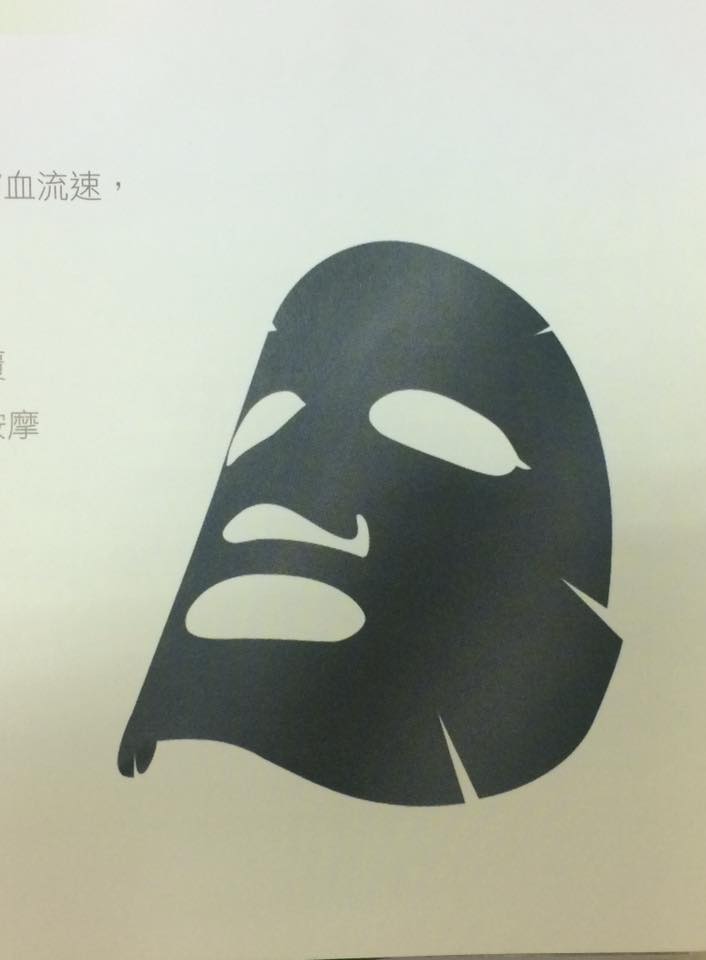 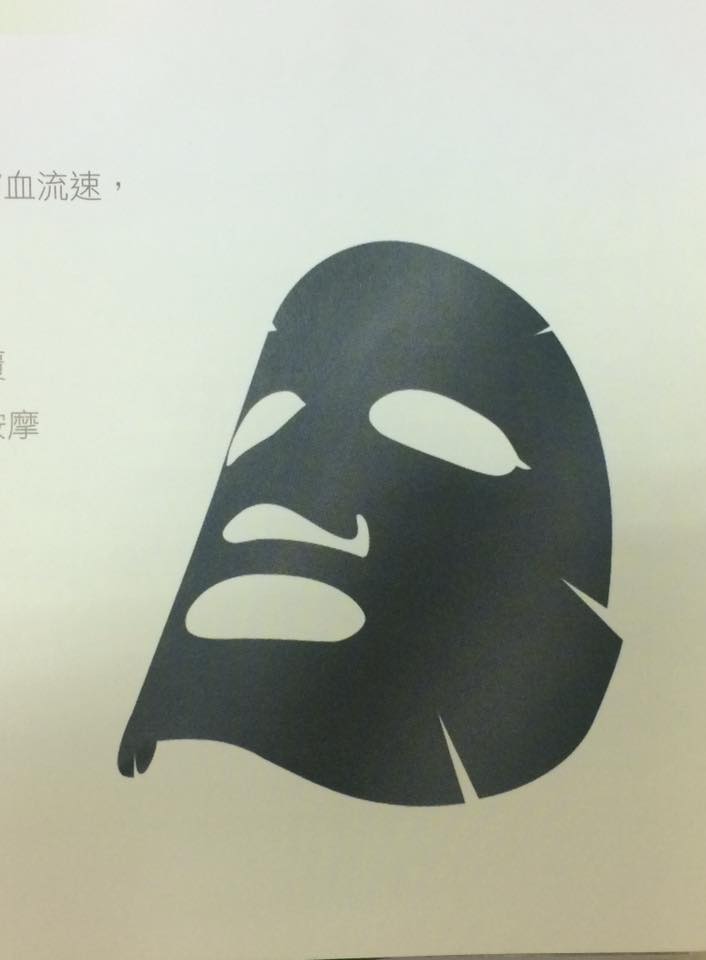 採用 縲縈綿Rayon布膜 具有高透氣性、柔軟親膚、保水性佳的特性，是用天然纖維原料所製成，兼具環保特質。+ 玻尿酸精華液 添加+ 蝸牛萃取 添加能達到出色的保濕功效，可幫助精華液有效滲入，深層調理肌膚，使肌膚擁有嬰兒般的水嫩彈力。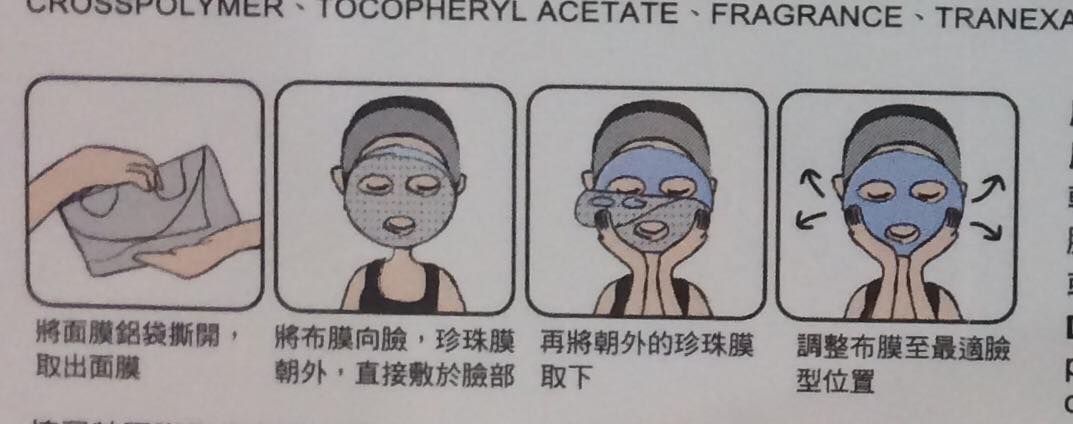 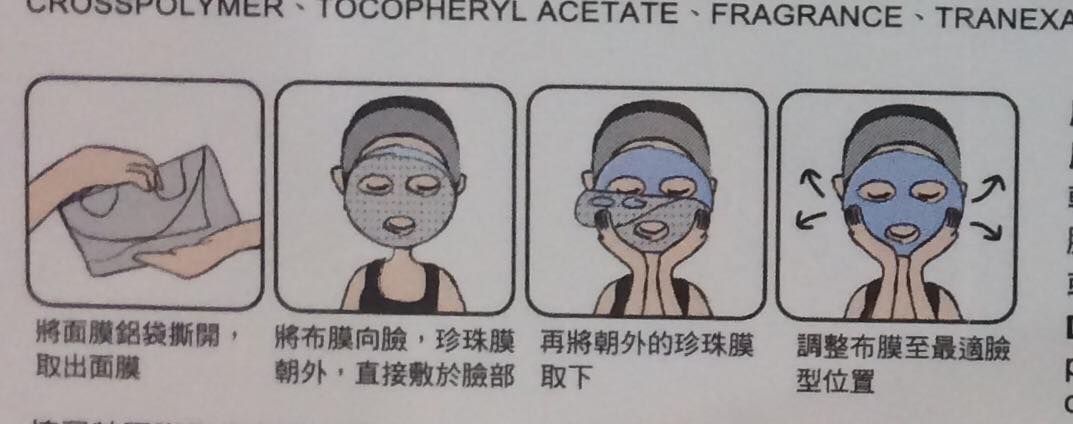 以上為6片裝、2層式布膜，共計3款